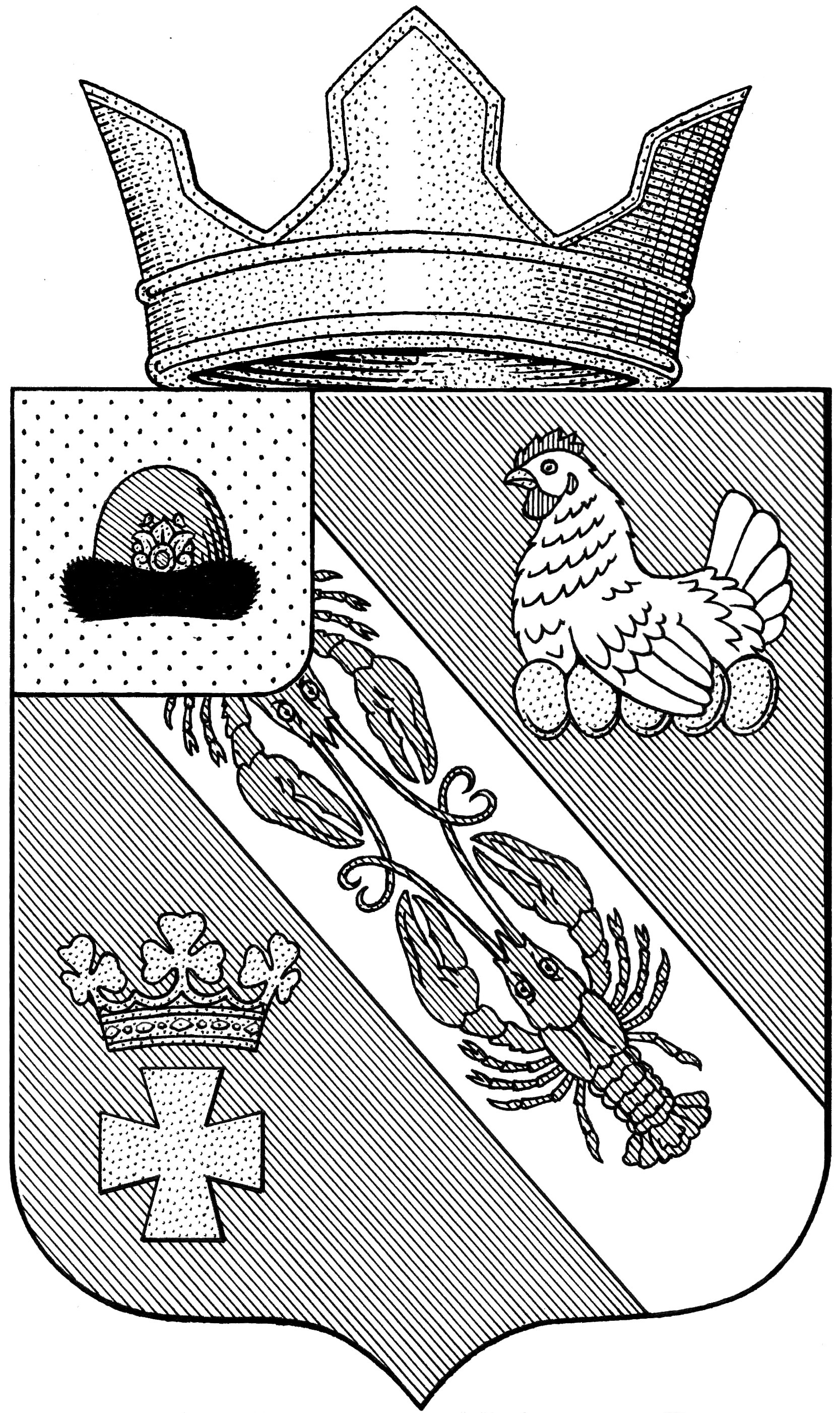 Муниципальное образование – ОКСКОЕ СЕЛЬСКОЕ ПОСЕЛЕНИЕ РязанскОГО муниципальнОГО районА Рязанской областиСОВЕТ ДЕПУТАТОВ МУНИЦИПАЛЬНОГО ОБРАЗОВАНИЯ –ОКСКОЕ СЕЛЬСКОЕ ПОСЕЛЕНИЕ РЯЗАНСКОГО МУНИЦИПАЛЬНОГО РАЙОНА РЯЗАНСКОЙ ОБЛАСТИпервый созывРЕШЕНИЕот «31» января 2019 г.					            	 		   № 65О внесении изменений в решение Совета депутатов муниципального образования – Окское сельское поселение Рязанского муниципального района Рязанской области № 103 от 15.06.2015 «Об утверждении правил определения размера арендной платы, а также порядка, условий внесения и сроков внесения арендной платы за земли, находящиеся в собственностимуниципального образования – Окское сельское поселение Рязанского муниципального района Рязанской области»В соответствии с Постановление Правительства РФ от 16.07.2009 № 582 (ред. от 21.12.2018) «Об основных принципах определения арендной платы при аренде земельных участков, находящихся в государственной или муниципальной собственности, и о Правилах определения размера арендной платы, а также порядка, условий и сроков внесения арендной платы за земли, находящиеся в собственности Российской Федерации», руководствуясь Уставом муниципального образования – Окское сельское поселение Рязанского муниципального района Рязанской области, Совет депутатов Окского сельского поселенияР Е Ш И Л:1. Внести в Правила определения размера арендной платы, а также порядка, условий и сроков внесения арендной платы за земли, находящиеся в собственности муниципального образования – Окское сельское поселение Рязанского муниципального района Рязанской области, утвержденные решением Совета депутатов Окского сельского поселения от «15» июня 2015 г. № 103 изложив пункт 3 в следующей редакции:«3. В случае предоставления земельного участка в аренду без проведения торгов для целей, указанных в настоящем пункте, арендная плата определяется на основании кадастровой стоимости земельного участка и рассчитывается в размере:а) 0,01 процента в отношении:- земельного участка, предоставленного физическому или юридическому лицу, имеющему право на освобождение от уплаты земельного налога в соответствии с законодательством о налогах и сборах;- земельного участка, предоставленного физическому лицу, имеющему право на уменьшение налоговой базы при уплате земельного налога в соответствии с законодательством о налогах и сборах, в случае, если налоговая база в результате уменьшения на не облагаемую налогом сумму принимается равной нулю;- земельного участка, предоставленного физическому лицу, имеющему право на уменьшение налоговой базы при уплате земельного налога в соответствии с законодательством о налогах и сборах, в случае, если размер налогового вычета меньше размера налоговой базы. При этом ставка 0,01 процента устанавливается в отношении арендной платы, равной размеру такого вычета;- земельного участка, изъятого из оборота, если земельный участок в случаях, установленных федеральными законами, может быть передан в аренду;- земельного участка, загрязненного опасными отходами, радиоактивными веществами, подвергшегося загрязнению, заражению и деградации, за исключением случаев консервации земель с изъятием их из оборота;б) 0,6 процента в отношении:- земельного участка, предоставленного гражданину для индивидуального жилищного строительства, ведения личного подсобного хозяйства, садоводства, огородничества, сенокошения или выпаса сельскохозяйственных животных;- земельного участка, предоставленного крестьянскому (фермерскому) хозяйству для осуществления крестьянским (фермерским) хозяйством его деятельности; - земельного участка, предназначенного для ведения сельскохозяйственного производства;в) 1,5 процента в отношении:- земельного участка в случае заключения договора аренды в соответствии с пунктом 5 статьи 39.7 Земельного кодекса Российской Федерации, но не выше размера земельного налога, рассчитанного в отношении такого земельного участка;- земельного участка в случаях, не указанных в подпунктах "а" - "б" пункта 3 и пункте 5 настоящих Правил, предоставленного собственнику зданий, сооружений, право которого на приобретение в собственность земельного участка ограничено законодательством Российской Федерации, но не выше размера земельного налога, установленного в отношении предназначенных для использования в сходных целях и занимаемых зданиями, сооружениями земельных участков, для которых указанные ограничения права на приобретение в собственность отсутствуют;г) 2 процентов в отношении:- земельного участка, предоставленного недропользователю для проведения работ, связанных с пользованием недрами;- земельного участка, предоставленного без проведения торгов, на котором отсутствуют здания, сооружения, объекты незавершенного строительства, в случаях, не указанных в подпунктах "а"-"в" настоящего пункта и пункте 5 настоящих Правил».2. Настоящее решение подлежит официальному опубликованию в «Информационном вестнике муниципального образования – Окское сельское поселение» и на официальном Интернет-сайте администрации Окского сельского поселения.3. Контроль за исполнением настоящего решения возложить на администрацию муниципального образования – Окское сельское поселение Рязанского муниципального района Рязанской области (А.В. Трушин).Председатель Совета депутатов 					         Л.А. ПопругаГлава муниципального образования 				         А.В. Трушин